AnnexesAnnex “A”Financial StatementAs of 2021-11-21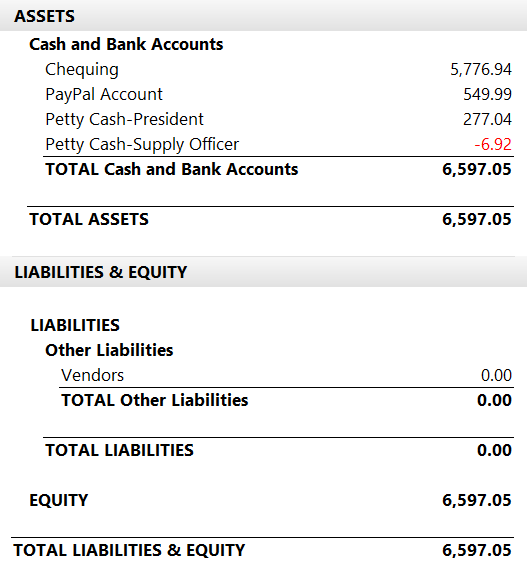 Annex “B”Minutes ofAnnual General Meeting held22 November 2020, Video TeleconferenceIn Attendance 	Opening Remarks Region 6 President Len MacPherson welcomed everyone.  Explained that due to the COVID-19 pandemic there was no alternative but to use video teleconferencing as the safest means to hold the AGM.  Unfortunately, there would not be a follow-up dinner with everyone.ProceedingsMeeting adjourned at 14:20, 22 November 2020.Zoom Link – Use This Link To Connect:https://us02web.zoom.us/j/834424065061Opening RemarksLen MacPherson1.1   Call to OrderLen MacPherson1.2   Additions to AgendaTeresa Holmes1.3   Approval of AgendaTeresa Holmes2Business From Previous MinutesTeresa Holmes3Executive Committee Reports3.1   President’s ReportLen MacPherson3.2   Regional Secretary / Special EventsTeresa Holmes3.3   TreasurerLeslie Goode3.4   Travel OfficerBill Murrell3.5   Supply OfficerBill Murrell3.6   Social Media / International EventsLech Reliszko3.7   PadreRev. Bill Reggler3.8   MembershipLen MacPherson4New Business4.1   2021 National Annual General Meeting – VotingLen MacPherson4.2   Region 6 ElectionsLen MacPherson4.3   Board of DirectorsLen MacPherson4.4   Region 6 Newsletter – Editor position NeededLen MacPherson4.5   Special Events Officer neededLen MacPherson4.6   Anniversary CoinsBill Murrell4.7   2022 Membership DuesLen MacPherson4.8   Activity ChallengeTeresa Holmes5RoundtableAllA – Financial StatementB – 2020 Annual General Meeting MinutesRegion 6 MembersRegion 6 MembersGuestsLen MacPherson	Teresa Holmes		Bill Murrell			Lech Reliszko Leslie GoodeNancy MartinDeacon Bill Reggler 		Joseph TondreauAndy BakkerFrank CrantonJeff PinheyNicole KikcioJean Marc PecoriniDoug MorrisGilbert AntcilJames GrantPierre BeginTeresa HolmesReview of 2019 AGM Minutes: Presented the minutes from the 17 November 2019 AGM.  Provided a brief overview of key points and outstanding issues. The minutes were approved by Bill Murrell and seconded by Lech Reliszko.  Accepted by all. Teresa HolmesIPA Region 6 Newsletter:  Reported the newsletter is published bi-annually.  Always looking for articles or if easier, a Region 6 member could be interviewed via telephone/Facetime by Teresa.  Also looking for new writers or editors.Leslie GoodeAnnual Financial Report:   A Financial Net Worth Statement was previously sent out to members for review.  No questions.  The total end balance as of 22 November 2020 was 8,214.87.  Len mentioned that R6 makes $16.50 per member in annual membership fees. The remainder of the $35.00 goes to National. Bill MurrellSupply Officer’s Report:  Provided an update on current stock.  R6 has lots of patches, pins, coins (14 anniversary coins), banners, and ten masks.  Advised part of selling price for regional supplies includes PayPal (2.9% + 30 cents of the total purchase price) that helps to defer R6 costs.  Facebook has a new IPA Collectors page where our R6 items were displayed.  Some items generated interest and were sold overseas and throughout Canada.  All buyers pay their own shipping. R6 hoodies were ordered in late summer on a pre-order basis. Little interest generated but taking into consideration Ottawa was in a heatwave, understandable.  Feedback was positive about the possibility of another order in Jan 2021.  Order dependent on whether enough pre-orders are received.Region 6 has no plans for other orders, however, always open to requests/suggestions.  The supply order must meet the minimum purchase order from the supplier.  As Region 6 uses the same companies we do not have to pay extra for the design of crests.  Lech requested consideration be given to including IPA Region 6 design if we do an order in January.  Bill advised if the minimum order of 12 is met then he would order.Bill MurrellTravel Coordinator’s Report:  During 2020 there were no completed IPA Travel Forms.The COVID -19 pandemic cancelled most trips/visits.  Region 6 did receive one IPA UK visitor and his wife in Jan 20.Bill is also the IPA National Assistant Travel Coordinators. 
Nancy MartinSocial Activities:  not much to report because of the COVID -19 pandemic restrictions.  Monthly brunches were popular.  Managed to have them in Jan and Feb. As soon as it is safe to meet in large groups, brunches will continue and other activities will be planned. Lech stated the Region 6 Executive Committee had begun initial planning for a Region 5th Anniversary dinner.  Postponed until safe to meet in large crowds again.Lech Reliszko  IPA International Special Events:   No International events due to COVID - 19.  Many countries have travel restrictions and many have a requirement to quarantine for 2 weeks before any event.Lech Reliszko  Social Media Coordinator’s Report:   Lech is the R6 Facebook Administrator.  It is going well, and he is always looking for new members and more input relating to IPA activities.Open for all Region 6 members to post.  He posts overseas events.  R6 Facebook is not for promoting overseas products, which can be found on the IPA International Collector’s page, but will post Region 6 supply items.Deacon Bill RegglerRegion 6 Padre:  Introduced himself and indicated he is available to help Region 6 members in any way he can.Len MacPhersonMembership Coordinator’s Report:  12 new members joined thus far in 2020.  Six joined during the pandemic and 1 more waiting confirmation.  15 members did not renew or transferred out in 2019.  Total Region 6 members is 112. Nicole Kikcio introduced herself as a Region 6 member and until recently, the IPA National Secretary General.  She is now in the position of International IPA Auditor.  She stated as Secretary General, working with the Region 6 EC Team was awesome.  There is a need for a solid EC Team and she found the Region 6 EC always met the National deadlines and were easy to work with.Nicole further provided information on IPA membership fees.  All countries are dealing with the COVID pandemic, cancelling events, stepping back and re-assessing.  IPA International still monitoring. International provided National Sections a 50% discount for dues payable for FY 2020.  Fewer expenditures will also National Sections to refocus their activities.IPA World Congress is postponed until 2021.IPA UK celebrating their 70th anniversary in 2021.  They are IPA Canada’s parent.  Canada will be celebrating their 60th  anniversary in 2021. Many activities may have to be cancelled because of the pandemic. Joseph Tondreau questioned membership.  He moved to Ontario and was picked up by R2.  He asked Denis Nadeau to be transferred to R6 instead.  He has given a life membership.  Len explained members in Eastern Ontario belonged to R2 (Toronto) until R6 was reconstituted.  All members were allowed to stay with R2 or have their membership transferred to R6.  The Bylaws permit members to choose what region they wish to belong to, regardless of where they work or reside.Nicole further added Lifetime membership has changed its name to Honorary. Nicole happy to assist with emails offline.Len MacPhersonRegional Elections:  No one put their name forward for any of the positions on the R6 Executive Committee (EC).  As the current EC members volunteered to stay on for another term, all current EC members have been acclaimed.Len MacPhersonElection of National IPA Board of Directors:  As of 22 Nov 20, 49% of R6 members still have not voted.  This number is too high and Len encouraged all members to vote.  The National AGM will be held in Mid-Dec 20.  All may join as it will be via ZOOM or other video conferencing means.  Those candidates who receive the 3 highest number of votes will be an IPA director for 3 years.  The next 3 highest will be a director for 2 years.  Region 6 has one candidate running, Mr Bill Murrell.  Bill has done an outstanding job as part of the regional EC and hoping for member’s support.  Atlantic Canada and the Quebec Regions have the most members and 6 candidates.  The rest of Canada only has 5 candidates running. Len MacPhersonUpdate – IPA Canada Bylaws:  have been voted on and passed.  In 2014 IPA Canada became a Corporation. In 2015, work began on changing the then IPA Canada Constitution so that it would meet the requirements of the Canada Not-for-profit Corporations Act.  After several unsuccessful attempts, the IPA Canada Bylaws (former Constitution) came into effect. Len MacPherson2021 Membership Dues:   The current IPA Canada Board of Directors approved a motion which would alleviate regions from paying National their portion of 2021 dues.As all members of the R6 EC were in attendance, a verbal motion was made by the President for R6 to follow suit and not collect their portion of 2021 dues.  The motion was passed.  No membership dues will be collected from R6 members in 2021.Any prepaid membership dues will be advanced by one year.All Roundtable:    Bell Plan:  Frank Cranton requested an update on the Bell cell phone plan.  Bill Murrell explained there is a new cell phone plan with Bell for IPA Canada members.  Any interested member may go to the IPA Canada National website and click on the “Bell Wireless Plan” which will provide them instructions for signing up.  The plan was originally organized by R16 (Atlantic Canada) when they obtained a corporate plan with a Bell franchise in Moncton.  They tripled the size of their region because of this cell phone plan. Region 6 attempted to get a local Bell franchise to offer a similar plan so members could remain rather than transfer to R16, however, this plan was not allowed by Bell Canada.  After an investigation by Bell Canada, it was determined that R16 did not meet the requirements to have a Corporate Plan so the plan was cancelled and existing R16 members are being transferred over to the new EPP plan when their contracts expire.The new wireless plan is available to all IPA Canada members.  Once you are confirmed as an IPA member, confirmation may take up to 6 weeks.Nicole Kikcio advised IPA National launched a business case investigation in Jan 2019 as there was misrepresentation by a director who spoke on behalf of IPA Canada without their knowledge and signed for IPA Canada.  This situation was taken very seriously and National took it over.